Smlouva o smlouvě budoucí o připojení na napěťové hladině VN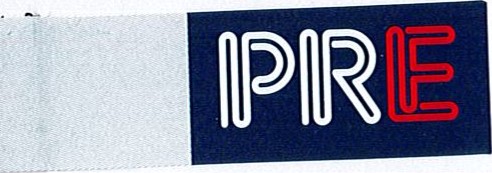 RSD-26860/2023-9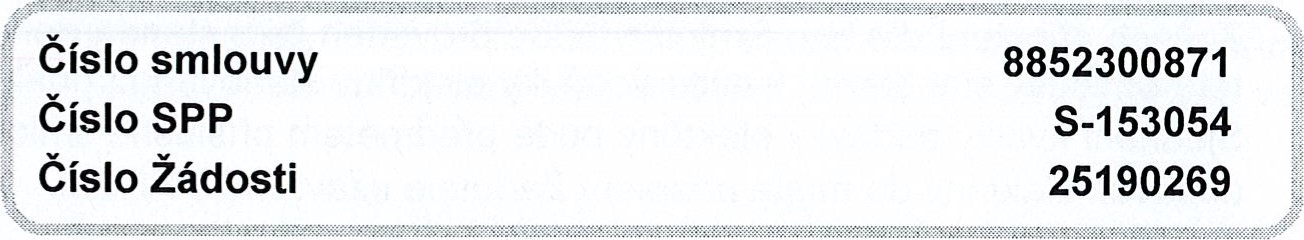 Provozovatel distribuční soustavy (na straně jedné): PREdistribuce, a.s.sídlo: Svornosti 3199/19a, Praha 5. PSČ 150 OO zapsaný v OR Městského soudu v Praze, spisová značka B 10158 adresa pro doručování: Praha 10, Na Hroudě 1492/4, PSČ 100 05 zastoupený: Ing. Bc. Josefem Forejtem, vedoucím oddělení Projektová příprava IC: 273 76 516	DIČ: CZ 273 76 516 bankovní spojení: ČSOB, a.s.číslo účtu: 17494043/0300 osoby pověřené k jednání ve věcech plnění smlouvy (dále jen osoba pověřená přípravou):Helena Kožená, oddělení Projektová příprava, tel: 267052301 , email: helena.kozena@predistribuce.cz adresa datové schránky: vgsfsr3 dále jen ”PREdi”Žadatel (na straně druhé):Ředitelství silnic a dálnic ČR sídlo: Na Pankráci 546/56, 140 OO Praha 4 - Nusle zapsaný v Ministerstvem dopravy a spojů ČR, č.j.: 562/2-410-PRlV/2 zastoupená: Ing. Tomáš Gross Ph.D. — ředitel závodu Praha, IC: 659 93 390	DIČ: CZ 659 93 390 bankovní spojení: Komerční banka, a.s.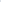 č.ú.: 000000-0043935041/0100 dále jen 'Žadatel”uzavírají níže uvedeného dne, měsíce a roku tutoSMLOUVU O SMLOUVĚ BUDOUCÍ O PŘIPOJENÍ (dále jen „Smlouva”)podle zák. č. 458/2000 Sb., energetický zákon (dále jen „Zákon”), a jeho prováděcích právních předpisů (dále jen „příslušné prováděcí předpisy”), jak následuje:1. Předmět smlouvyPředmětem této Smlouvy je za níže dohodnutých podmínek:závazek Žadatele a PREdi uzavřít v budoucnu smlouvu o připojení zařízení Žadatele specifikovaného v čl. 3. této smlouvy k distribuční soustavě PREdi.závazek PREdi provést v kvalitě a způsobem stanoveným v této Smlouvě potřebná opatření v distribuční soustavě PREdi, která umožní připojení odběrného elektrického zařízení Žadatele.závazek Žadatele uhradit zálohu na podíl na oprávněných nákladech v souladu s čl. 6. Smlouvy.2. Podmínky připojeníPodmínky a způsob provedení potřebných opatření v distribuční soustavě PREdi v souvislosti s plněním této Smlouvy se řídí Zákonem, příslušnými prováděcími předpisy a Pravidly provozování distribuční soustavy schválenými Energetickým regulačním úřadem (dále jen 'PPDS”).PREdi a Žadatel se zavazují uzavřít spolu po splnění této Smlouvy Smlouvu o připojení, jejímž předmětem bude připojení zařízení Žadatele k distribuční soustavě PREdi v kvalitě a způsobem podle Zákona, příslušných prováděcích předpisů a PPDS a zároveň závazek Žadatele uhradit PREdi podíl na nákladech spojených s připojením odběrného zařízení k distribuční soustavě a se zajištěním požadovaného rezervovaného příkonu dle této Smlouvy. Smlouva o1připojení na energetické dílo dle této Smlouvy bude uzavřena po zprovoznění energetického díla uvedeného v čl. 3. té Smlouvy ve lhůtě 30 dní od doručení výzvy kterékoli ze smluvních stran.Způsob připojení dle této Smlouvy bude proveden jako standardní a umožní zajistit pro žadatele v místě připojení dle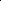 této Smlouvy standardní kvalitu dodávky elektřiny stanovenou příslušným prováděcím předpisem.Sjednání kvality dodávky elektřiny bude předmětem příslušné smlouvy o zajištění distribučních a systémových služeb dodávek elektřiny do místa připojení Žadatele uzavřené s PREdi.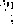 Místo a způsob připojení zařízení žadatele jsou blíže specifikovány v článku 3. a Příloze č. 1 této Smlouvy.3. Specifikace místa a způsobu připojení zařízení1 . Místo připojení zařízení Žadatele k distribuční soustavě PREdi je následující:Místo připojení: 0012884985, parcela 1318/2 Kolovraty SOKP 51 1 Dl BěchoviceNapěťová úroveň: VNMěření na straně: VNBude-li měření dodávek elektřiny v místě připojení instalováno na sekundární straně transformátorů Žadatele, budou naměřené hodnoty přepočteny v souladu s příslušným prováděcím předpisem koeficientem ve výši sjednané ve smlouvě zajišťující distribuční a systémové služby dodávky elektřiny do místa připojení Žadatele, nejvýše do hodnoty stanovené jako maximální v příslušném cenovém rozhodnutí Energetického regulačního úřadu.Hranice vlastnictví:Zařízení Žadatele začíná připojovacími svorkami kabelu 22 kV ve VN rozvaděči PREdi, kobka č.3Distribuční soustava PREdi končí dolními svorkami odpínače v kobce č. 3 Tato rozhraní jsou zároveň předávacími místy pro dodávku elektřiny.Technická specifikace zařízení žadatele je následující:Stávající rezervovaný příkon: kW Povolený rezervovaný příkon: 300.0 kW	Celkový instalovaný výkon:	630.00 WAPREdi se zavazuje provést ve své distribuční soustavě za účelem připojení zařízení Žadatele v místě připojení dle této Smlouvy opatření, která spočívají v projektové přípravě a ve vybudování VOTS Tunel Na Vysoké V I.NP bude vybudována nová vestavěná velkoodběratelská trafostanice s rozváděčem VN Ormazabal GA 2K ITS v provedení SG verze 2 a sekundární technikou RTU ELVAC, SG5 High Energy, senzory Horstmann. V prostoru TS bude zajištěn prostor 2m2 pro osazení SG technologie a rezervy pro optický rozvaděč. V VOTS části odběratele bude osazen rozvaděč VN odběratele s měřením na straně VN. (např. Ormazabal GAE 1M5TS), transformátor odběratele a rozvaděč NN odběratele. Kabely VN Nová vestavěná VOTS bude zasmyčkována mezi TS 2778 a TS 8682 kabely typu AXEKVCEY-OT 3x1x240mm2. Rozsah nového kabelové vedení viz Situace sítě VN (dále jen "energetické dílo”).Schéma způsobu připojení je specifikováno v Příloze č. 1. této Smlouvy. PREdi se zavazuje zejména:zajistit na základě žádosti žadatele a pravomocného územního rozhodnutí popř. územního souhlasu nebo společného povolení poskytnutého Žadatelem v souladu s čl. 4 odst. 1 této Smlouvy vypracování projektové dokumentace místa připojení, a to ve stupni prováděcí dokumentace. Dále PREdi zajistí pro realizaci místa připojení dle této Smlouvy uzavření smluv o zřízení věcného břemene (dále jen „Konečná smlouva), anebo budoucích smluv o zřízení věcného břemene (dále jen „Smlouva o smlouvě budoucí') na umístění energetického díla. Závazky PREdi, uvedené v tomto bodě, budou splněny do 12 měsíců od převzetí pravomocného Rozhodnutí o povolení stavby dle odst 4.1. Za porušení této Smlouvy nepovažují smluvní strany situaci, kdy z důvodů nezávislých na vůli PREdi a bez jejího zavinění nebude s vlastníky nemovitostí dotčených stavbou energetického díla uzavřena Konečná smlouva nebo Smlouva o smlouvě budoucí nebo vydán jiný právní titul, který by opravňoval PREdi ke vstupu na nemovitost za účelem realizace místa připojení, V takovém případě se lhůta prodlužuje do dne uzavření v tomto odstavci uvedených smluv nebo vydání jiného právního tituluvyzvat písemně Žadatele do 10 dnů od termínu dle odst. 3.2.1 k převzetí schválené projektové dokumentace k zajištění stavební připravenosti.Stavební připraveností pro pokládku kabelového vedení se rozumí předání volné trasy na stavebním pozemku Žadatele (polohopisné a výškopisné zaměření, osazení obrubníků) včetně dosypání terénu na nulovou úroveň a založení chrániček pro kabely pod budoucí komunikace a vjezdy, zajištění dopravní obslužnosti při výstavbě, dále výstavba pilířků pro osazení rozvodných skříní nebo příprava pro jejich osazení do obvodové zdi budovy, vše v souladu s projektovou dokumentací.Stavební připraveností pro montáž technologie ve vestavěné transformační stanici se rozumí předání volné místnosti odpovídající statickým požadavkům (dle PN KT 203), která je kompletně stavebně dokončena (provedena malba stěn a stropu, dokončena podlaha včetně všech nosných podlahových konstrukcí a nátěrů, osazeny dveře a dokončena elektroinstalace dle předané projektové dokumentace), včetně osazení vodotěsných a plynotěsných kabelových průchodek (splňující požadavek platné vyhl. Ministerstva pro místní rozvoj o obecných požadavcích na výstavbu) pro kabely VN, OPTOT RUBKY, uzemnění a otvorů pro měřící kabely. Pro použití měřících kabelů je třeba zajistit možnost příjezdu a parkování měřících vozidel PREdi ve vzdálenosti max. 30 m od trafostanice.zajistit realizaci a zprovoznění energetického díla v termínu do 12 měsíců ode dne předání a převzetí staveniště po dokončení stavební připravenosti Žadatele dle odst. 3.22. Termín realizace a zprovoznění může být prodloužen o dobu nepříznivých klimatických podmínek, které neumožnily provádění prací v souladu s technologickými předpisy.4. Povinnosti Žadatele žadatel se zavazuje zejména:1 . Předat PREdi ověřenou kopii pravomocného územního rozhodnutí, popř. územního souhlasu nebo společného povolení nebo stavebního povolení v souladu se zákonem č. 183/2006 Sb., stavebním zákonem (dále jen „Rozhodnutí o povolení stavby”) včetně situace potvrzené stavebním úřadem na realizaci svého záměru zahrnujícího i energetické dílo v termínu do 12 měsíců od podpisu této Smlouvy. Pokud se žadatel dostane do prodlení s předložením Rozhodnutí o povolení stavby, prodlouží se o dobu prodlení automaticky termín uvedený v odst. 3.2.1 . Žadatel se rovněž zavazuje uzavřít s PREdi dohodu o převodu práv a povinností vztahujících se k energetickému dílu z Rozhodnutí o povolení stavby, a to nejpozději do termínu uvedeného v odstavci 3.2.1 této Smlouvy.Předložit projektovou dokumentaci stavební části trafostanice/rozpínací stanice projektantovi technologické části PREdi ke schválení (projektanta technologické části určí PREdi).Zajistit osazení měření v části Žadatele v termínu do 7 dnů od úspěšné technické prohlídky transformační/rozpínací stanice.Uzavřít s PREdi Konečnou smlouvu na umístění energetického díla v dotčené nemovité věci ve vlastnictví Žadatele do termínu uvedeného v odst. 3.2.1. Pokud není splnění této povinnosti objektivně možné, uzavřít s PREdi v tomto termínu Smlouvu o smlouvě budoucí.Rozsah věcného břemene pro účely Konečné smlouvy bude vyznačen v příslušném geometrickém plánu, který bude její nedílnou součástí a bude vyhotoven na náklady PREdi. Pokud po zápisu věcného břemene do katastru nemovitostí na základě Konečné smlouvy dojde z důvodů na straně Žadatele ke změně umístění energetického díla, Žadatel se zavazuje uzavřít s PREdi novou Konečnou smlouvu dle skutečného umístění energetického díla. Smluvní strany si poskytnou vzájemnou součinnost.Poskytnout PREdi na vyžádání potřebná vyjádření z dokumentace pro územní řízení za účelem vypracování prováděcí projektové dokumentace energetického díla.Převzít prováděcí projektovou dokumentaci od PREdi, zajistit stavební připravenost v souladu se schválenou prováděcí projektovou dokumentací na energetické dílo a předat připravené staveniště PREdi nejpozději do 1 roku od předání projektové dokumentace. Stavební připravenost je definována v odst. 3.22.Písemně oznámit 3 měsíce předem na e-mail adresu david.janovsky@pre.cz předpokládaný termín dokončení stavební připravenosti.Pokud byla uzavřena Smlouva o smlouvě budoucí v souladu s odst. 4.4. této Smlouvy, uzavřít na základě výzvy PREdi Konečnou smlouvu, a to po dokončení energetického díla a jeho geodetickém a geometrickém zaměření. Podklady pro uzavření smlouvy Žadatel předá na výzvu PREdi.Pokud žadatel zajišťuje vydání kolaudačního souhlasu nebo kolaudačního rozhodnutí na celý soubor staveb, jejichž součástí je energetické dílo, zajistí, aby PREdi byla v kolaudačním souhlasu nebo kolaudačním rozhodnutí uvedena jako stavebník energetického díla a tedy i vlastník zařízení uvedeného v odst. 5.1, a to takto: PREdistribuce, a.s., se sídlem Praha 5, Svornosti 3199/19a, PSČ150 00.Pokud Žadatel nezajišťuje vydání kolaudačního souhlasu dle odst. 4.10 uzavře s PREdi do termínu uvedeného v odst. 3.2.1 smlouvu o převodu práv nabytých Žadatelem z územního rozhodnutí pro výstavbu energetického díla uvedeného v odst. 5.1.Pokud je Žadatel povinnou osobou ke zveřejnění Smlouvy v registru smluv dle zákona č. 340/2015 Sb., Žadatel se zavazuje, že neprodleně po uzavření Smlouvy provede zaslání této Smlouvy správci registru smluv k uveřejnění prostřednictvím registru smluv. Žadatel se dále zavazuje, že při vyplňování formuláře metadat této Smlouvy uvede také adresu datové schránky PREdi a číslo této smlouvy PREdi.V případě, že žadatel nesplní povinnost uveřejnění Smlouvy prostřednictvím registru smluv ani do 15 dnů ode uzavření této Smlouvy, pak je PREdi oprávněna Smlouvu zaslat správci registru smluv sama.5. Vlastnická a další právaPREdi je investorem a bude vlastnit kabely VN, VN rozvaděč.žadatel je investorem a bude vlastnit připojovací kabel VN z rozvaděče VN PREdi, odběratelský rozvaděče VN s měřením, odběratelský transformátor o výkonu 630 kVA.Vybudováním energetického díla vznikne PREdi podle Zákona ve veřejném zájmu právo vstupovat oprávněnými osobami bez časového omezení na/do nemovitosti Žadatele či třetích osob v souvislosti se zřizováním, obnovou a provozováním v nich umístěného zařízení distribuční soustavy a Žadatel nebude oprávněn toto právo omezit způsobem, který poškozuje veřejný zájem. Způsob zajištění přístupu a podmínky provozování a údržby zařízení distribuční soustavy PREdi umístěné na/v nemovitosti Žadatele či třetích osob jsou specifikovány v Zákoně.6. Podíl Žadatele na nákladech PREdi, fakturace1 . Žadatel je povinen uhradit PREdi podíl na oprávněných nákladech spojených s připojením zařízení do distribuční soustavy a se zajištěním požadovaného rezervovaného příkonu ve výši stanovené v souladu s příslušným ustanovením vyhlášky ERÚ č. 16/2016 Sb., o podmínkách připojení k elektrizační soustavě v platném znění. Výše podílu Žadatele se vypočte jako součin rezervovaného příkonu a částky za jednotku příkonu uvedené v příloze předmětné vyhlášky. Podíl Žadatele:300kW x 1000,- Kč1kW - 300.000,- KčŽadatel je povinen na základě této Smlouvy uhradit PREdj v souladu s ustanovením příslušné vyhlášky ERÚ zálohu na podíl na oprávněných nákladech ve výši 50% z hodnoty podílu, tj. 150.000 Kč. Záloha bude uhrazena do 30 dnů ode dne uzavření této Smlouvy. Všechny platby budou Žadatelem uhrazeny na účet č. 17494043/0300, vs. 8852300871. Zbývající část podílu ve výši 150.000 Kč bude Žadatelem uhrazena k termínu uzavření Smlouvy o připojení dle odst. 2.2 této Smlouvy.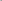 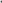 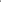 Výše podílu Žadatele dle této Smlouvy může být změněna v souladu s ustanovením čl. 6.1 této Smlouvy v případě, že dojde v průběhu realizace připojení ke změně rezervovaného příkonu. O změně rezervovaného příkonu a výše podílu Žadatele uzavřou smluvní strany Dodatek k této Smlouvě.Neuhrazení zálohy na podíl na oprávněných nákladech Žadatelem v termínu uvedeném v odst. 6.2 a ani v dodatečné přiměřené lhůtě poskytnuté mu PREdi je důvodem odstoupení od smlouvy dle odst. 7.2 Smlouvy.Smluvní strany se dohodly, že dojde-li z důvodů na straně Žadatele ke změně způsobu připojení zařízení Žadatele a/nebo ke změně umístění energetického díla dle odst. 3.1 a 32, zavazuje se Žadatel uzavřít s PREdi dodatek k této Smlouvě a uhradit PREdi vícenáklady, které tím PREdi vzniknou v souvislosti s přípravou a realizací energetického díla.6, Smluvní strany se dohodly, že je PREdi oprávněna jednostranně započíst náklady, které v souvislosti s realizací Smlouvy do okamžiku odstoupení vynaložila, proti uhrazené záloze dle odst. 6.2.7. Další ujednání1 . V případě, že nedojde k uzavření Konečné smlouvy dle čl. 4.4 a 4.5 a Žadatel provede převod nemovité věci Žadatele dotčené Smlouvou o budoucí smlouvě, pak se Žadatel zavazuje ve smlouvě o převodu převést závazek zřízení věcného břemene na nového vlastníka. Před provedením převodu, případně před rozdělením objektu na bytové či nebytové jednotky, je Žadatel povinen PREdi na takovou změnu upozornit a vyzvat ji k uzavření Konečné smlouvy, a to bez zbytečného odkladu tak, aby bylo uzavření smlouvy a podání návrhu na vklad technicky možné. Za nedodržení některé z výše uvedených povinností uhradí Žadatel smluvní pokutu ve výši znaleckého ocenění věcného břemene. Zaplacením smluvní pokuty není dotčeno právo PREdi na náhradu případně vzniklé škody.Kterákoliv ze smluvních stran může od Smlouvy odstoupit, jestliže dojde k prodlení s plněním smluvních povinností druhé smluvní strany. V písemném odstoupení od Smlouvy musí odstupující smluvní strana uvést konkrétní důvod odstoupení od smlouvy. Účinky odstoupení nastávají dnem doručení písemného oznámení o odstoupení od smlouvy druhé smluvní straně. V pochybnostech se má za to, že odstoupení od smlouvy bylo doručeno třetím dnem po odeslání.Pokud dojde k odstoupení od této Smlouvy, má smluvní strana, která odstoupení od Smlouvy nezavinila, právo požadovat po druhé smluvní straně úhradu již prokazatelně vynaložených nákladů a to i způsobem uvedeným v odst.6.6, případně náhradu škody dle platných právních předpisů.Dojde-li dohodou smluvních stran ke zrušení Smlouvy, má smluvní strana, která již vynaložila náklady na splnění svého závazku, nárok na jejich úhradu nebo vrácení.Každá smluvní strana odpovídá za škodu způsobenou druhé smluvní straně porušením povinnosti vyplývající z této Smlouvy.Povinnosti k náhradě se škůdce zprostí, prokáže-li, že mu ve splnění povinnosti ze Smlouvy dočasně nebo trvale zabránila mimořádná překážka vzniklá nezávisle na jeho vůli, jako například válka, teroristické akce, blokáda, sabotáž, požár velkého rozsahu, živelná pohroma, rozhodnutí státních orgánů s dopadem na plnění dle této Smlouvy či stavy nouze dle Zákona. Překážka vzniklá ze škůdcových osobních poměrů nebo vzniklá v době, kdy byl škůdce s plněním smluvené povinnosti v prodlení, ho však povinnosti k náhradě nezprostí.Strana dotčená výše uvedenou překážkou je povinna o těchto okolnostech druhou stranu neprodleně písemně informovat. Na požádání předloží smluvní strana druhé smluvní straně důvěryhodný důkaz o takové skutečnosti.Pokud se smluvní strany nedohodnou jinak, pokračují po vzniku výše uvedené překážky v plnění svých závazků podle Smlouvy, dokud je to rozumné a v dané době technicky možné.Žadatel na sebe bere nebezpečí změny okolností ve smyslu S 1765 zákona č. 89/2012 Sb., občanského zákoníku.8. Závěrečná ustanovení1 Tato Smlouva nabývá platnosti a účinnosti dnem jejího podpisu oběma smluvními stranami a je uzavřena do doby jejího splnění.Pokud tato Smlouva podléhá registraci dle zákona č. 340/2015 Sb., pak nabývá platnosti okamžikem jejího podpisu poslední Smluvní stranou a účinnosti dnem jejího uveřejnění v registru smluv.Vztahuje-li se na druhou smluvní stranu ochrana osobních údajů dle zvláštních právních předpisů, pak pro účely plnění této smlouvy je společnost PREdistribuce, a.s., správcem osobních údajů druhé smluvní strany a osobní údaje takto získané zpracovává za účelem uzavření a plnění této smlouvy a pro účely oprávněných zájmů správce. Poskytnutí kontaktních osobních údajů druhé smluvní strany je pro uzavření této smlouvy nezbytné a tyto osobní údaje budou zpracovávány za účelem plnění zákonných povinností distributora elektřiny daných především zákonem č. 458/2000 Sb., energetický zákon, ve znění pozdějších předpisů a vyhláškou č. 16/2016 Sb., o podmínkách připojení k elektrizační soustavě, ve znění pozdějších předpisů. Veškeré podrobnosti o zpracování osobních údajů, včetně specifik zpracování osobních údajů členů statutárních orgánů, zaměstnanců příp. dalších osob zastupujících druhou smluvní stranu a práv, které subjekty údajů v souvislosti se zpracováním svých osobních údajů mají, jsou uvedeny v dokumentech: „Zásady ochrany osobních údajů” a „Zpracování osobních údajů kontaktních osob obchodního partnera”, se kterými byla druhá smluvní strana před podpisem této smlouvy seznámena a které jsou dostupné na webových stránkách správce.Pro účely této Smlouvy jsou používány odborné pojmy a terminologie v souladu se Zákonem a jeho prováděcími a souvisejícími předpisy.Tuto Smlouvu lze měnit pouze písemnými dodatky, číslovanými vzestupně a podepsanými oběma smluvními stranami.Tato Smlouva je vyhotovena ve dvou (2) stejnopisech, z nichž každý má platnost originálu. Žadatel obdrží jeden (1) stejnopis, PREdi obdrží jeden (1) stejnopis.Smluvní strany potvrzují, že si Smlouvu před podpisem přečetly, její ustanovení jsou jim jasná a vyjadřují jejich svobodnou vůli.	8	Nedílnou součástí této Smlouvy jsou její přílohy specifikující obsah Smlouvy:č. 1: Schéma způsobu připojeníč. 2: Prohlášení podle zákona o registru smluv1 6 -03- 20231 3 -03- 2013Prohlášení podle zákona o registru smluv	Název:	Ředitelství silnic a dálnic ČR	Sídlo:	Na Pankráci 546/56, 140 OO Praha 4 - Nusle659 93 390 zastoupená:	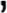 dále jen „Partner”l.Partner a společnost PREdistribuce, a.s., se sídlem Svornosti 3199/19a, 150 00 Praha 5, IČ: 27376516, uzavřeli smlouvu 'Smlouva o smlouvě budoucí o připojení na napěťové hladině VN”, č. 8852300871 , jejíž přílohou je toto prohlášení. Partner prohlašuje, že tato smlouva nepodléhá publikaci v registru smluv dle zákona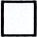 č. 340/2015 Sb.Partner prohlašuje, že tato smlouva podléhá publikaci v registru smluv dle zákona č. 340/2015 Sb.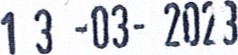 dne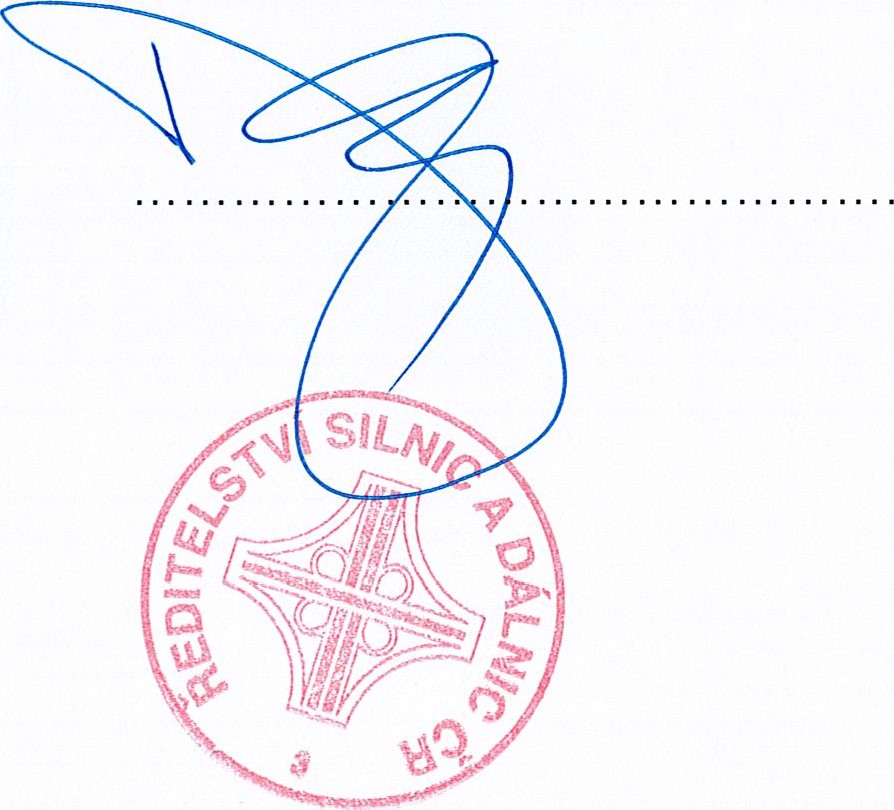 285295769283295/4284778770142/1282 Mirovâ300/	Ih9/2	02/30	774	2778	93/202/37	49 2	776304/18	30 n775Nâzev: RDN d nâdriİ e. parc.304/18 AP: 10242530412: 2518 64304 7Nâzev: SOKP 511, dâlnice DlSAP: S-153054304/15	307/12	785/1	304/6	30 n307/2Kolovrat307307,22307/306785/4307/36307/1378681307/181810/2307/29307,34810307,27/28	1 /12	81 n810/8439781815,3306815/31307310/11	310/5815/30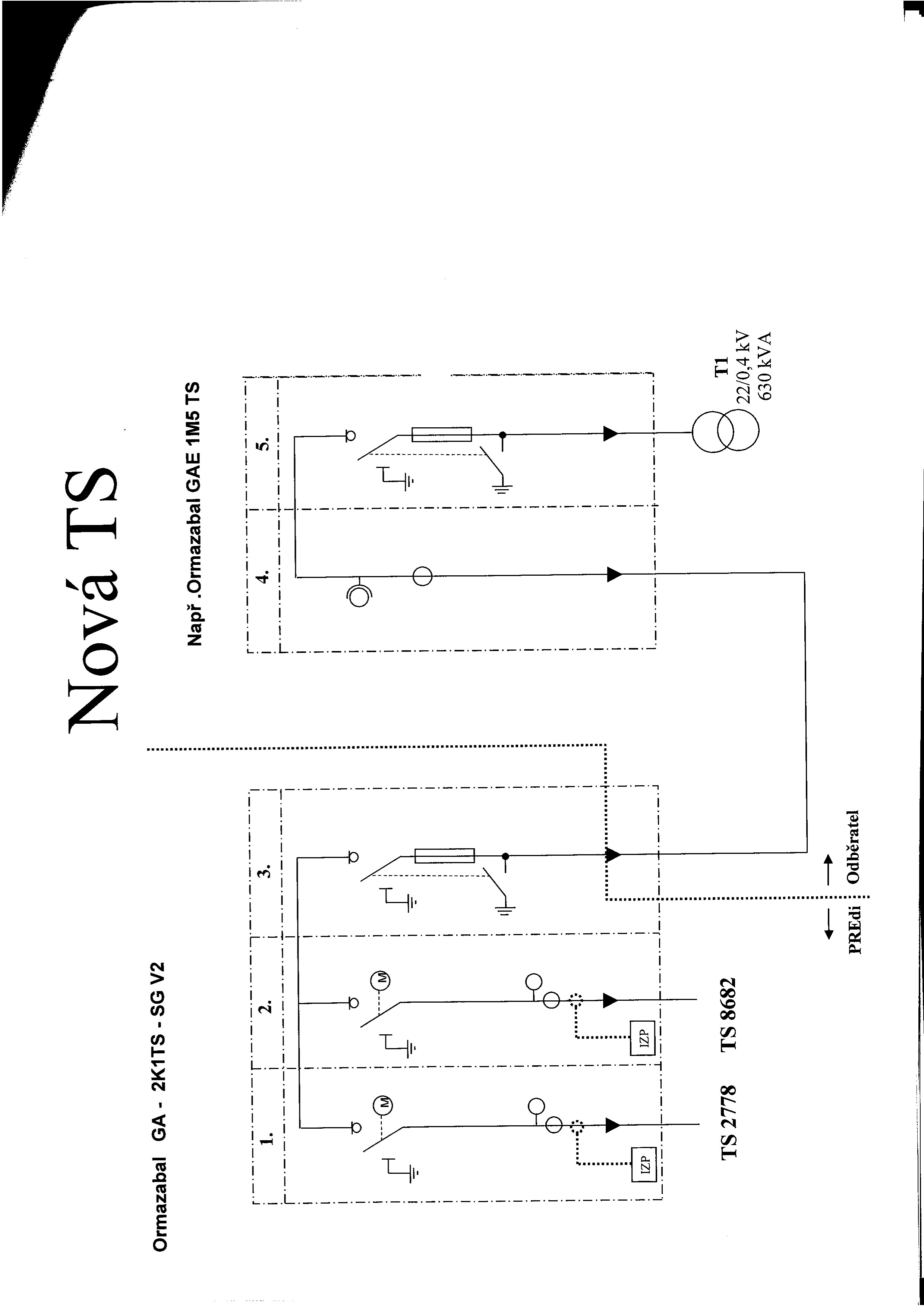 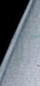 808/2782783785/3780/1781784/1801318/61318/7795/8795197 on 764	76	764/7784318/313 4764/31311311318/11767763/242/6318/11318,2744/23675Nâzev: SOKP 51	o-2x VOTSch	VN-(63SAP: S-153054Ğ.jednaci: 25190269Vlastnictvi: cizi-VN spoleön	63Stav: novâ vğstavba763/4i / i /Nâzew SOKP 511 DO -2x VOTS chytrâ. kVN ğ	SAP: -153054	i /i / i / i / i / i / i / i /795/1 	//	Pl i/• 15	30	metry744/23675Nâzev: SOKP 51	o-2x VOTSch	VN-(63SAP: S-153054Ğ.jednaci: 25190269Vlastnictvi: cizi-VN spoleön	63Stav: novâ vğstavba763/4i / i /Nâzew SOKP 511 DO -2x VOTS chytrâ. kVN ğ	SAP: -153054	i /i / i / i / i / i / i / i /795/1 	//	Pl i/• 15	30	metry808/2782783785/3780/1781784/1801318/61318/7795/8795197 on 764	76	764/7784318/313 4764/31311311318/11767763/242/6318/11318,2744/23675Nâzev: SOKP 51	o-2x VOTSch	VN-(63SAP: S-153054Ğ.jednaci: 25190269Vlastnictvi: cizi-VN spoleön	63Stav: novâ vğstavba763/4i / i /Nâzew SOKP 511 DO -2x VOTS chytrâ. kVN ğ	SAP: -153054	i /i / i / i / i / i / i / i /795/1 	//	Pl i/• 15	30	metry744/23675Nâzev: SOKP 51	o-2x VOTSch	VN-(63SAP: S-153054Ğ.jednaci: 25190269Vlastnictvi: cizi-VN spoleön	63Stav: novâ vğstavba763/4i / i /Nâzew SOKP 511 DO -2x VOTS chytrâ. kVN ğ	SAP: -153054	i /i / i / i / i / i / i / i /795/1 	//	Pl i/• 15	30	metrymPREdistribuce, a.sMĞAİTKO: 1 :1 500Situace şitâ VNDatum: 06.02.2023Zobrazeni: Rozvoj siti